Minutes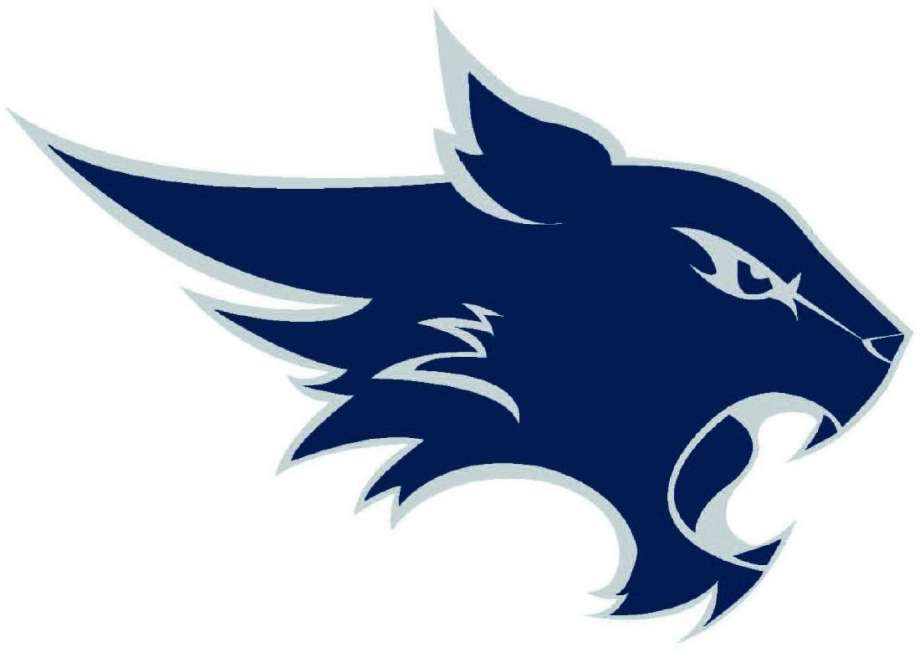 TMHS PTOSeptember 4, 2018Call to orderThe meeting was called to order by Rosalie Brown at 1:07.In attendanceRosalie Brown, Lynda Kersh, Stephenie Huffman, Sharon Box, Patricia Maldonado, Tracy Fletcher, Wendy Kirk, Don Rawson, Gloria Tann, Kiersten Mason, and Jenny McLeod.Committee ReportsPresident No items to report.SecretaryAugust meeting minutes were approved.   Stephenie motioned and Gloria seconded.TreasurerProposed budget for 2018-2019 was approved.  Kiersten motioned and Stephenie seconded.August budget was approved.  Stephenie motioned and Rosalie seconded.Received a check from the Kroger Rewards program.  If you have not already linked your Kroger card to TMHS PTO, please consider doing so.Amazon Smile is another easy way to donate to PTO.Concessions Sales are going well so far.Family/ Staff MembershipTotal memberships to date: 179Includes 87 family memberships (34 returning families and 53 new families)Includes 92 staff memberships (60 returning staff and 32 new staff)Will ask Mr. Smith for help promoting additional staff memberships.Business Memberships/ DonationsA volunteer is needed to fill this role. Volunteer CoordinatorSeptember 19 is picture day.  A sign up will be sent out to fill volunteer shifts.All volunteers must fill out an online volunteer application with TISD.  HospitalityPanera bagel draw winner for September was Andy Easton.Teacher inservice breakfast was a success!   Thanks to all who assisted.Open house staff dinner will be September 27.  Mary Beth Schmitz will help coordinate.  Pizza, salad, cookies, water, and soda will be served.  Discussed possibility of serving the dinner from concessions space.  Considering a teacher treat in October with CFA cards.Pumpkin bread treat will be in November.Concessions/ Reward Lunch Buyer:Kiersten will fill this role. CommunicationsWill post reminders regarding Open House, Kroger rewards, and Amazon Smile on social media.Spirit NightsTracy Fletcher will fill this role.Brainstormed location ideas.Reward and RecognitionFirst reward lunch date will be October 26.Will continue to order sandwiches for 89% of the total number of included students.Will include students earning 75-79% in any class receiving quality points.  Students must provide proof of grades. FundraisingA volunteer is needed to fill this role.Homecoming Shoe RoomJennifer will send out an email for volunteer sign up.College/ Career SupportDiscussed college bulletin board idea.Next MeetingTuesday, October 2, at 1:00.AdjournmentMeeting adjourned at 2:10.